С 2020 года начинается добровольный переход на электронные трудовые книжкиРаботник до 31.12.2020 вправе сделать выбор между продолжением ведения трудовой книжки или предоставлением ему сведений о трудовой деятельности в электронном виде путем подачи работодателю соответствующего заявления.Работник, подавший заявление о продолжении ведения работодателем трудовой книжки имеет право в последующем подать работодателю заявление о предоставлении сведений о трудовой деятельности в электронном виде.Работникам, написавшим заявление о предоставлении сведений о трудовой деятельности в электронном виде, выдаются трудовые книжки на руки и работодатель освобождается от ответственности за их ведение и хранение. В трудовой книжке делается соответствующая запись.Лица, не имевшие возможности до 31.12.2020 подать работодателю одно из письменных заявлений, вправе сделать это в любое время, подав его работодателю по основному месту работы, в том числе при трудоустройстве.К таким лицам относятся:- работники в период временной нетрудоспособности:- работники, находящиеся в отпусках;- работники, отстраненные от работы;- лица, имеющие стаж работы, но на                  31.12.2020 не состоящие в трудовых                    отношениях.Сведения электронной трудовой книжки:- места и периоды работы;- должность (специальность, профессия);- квалификация (разряд, класс, категория);- дата приема, увольнения, перевода на другую работу;- основания прекращения трудового договора.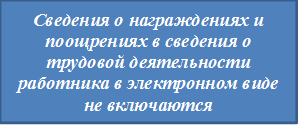 Где получить сведения!- у работодателя по последнему месту работы (за период работы у данного работодателя) на бумажном носителе или в форме электронного документа, подписанного усиленной квалифицированной электронной подписью;- в МФЦ (на бумажном носителе);- в ПФР (на бумажном носителе или в форме электронного документа);- с использованием портала государственных и муниципальных услуг в форме электронного документа.ПРЕИМУЩЕСТВА ЭЛЕКТРОННОЙ ТРУДОВОЙ КНИЖКИ:- сохранность персональных данных в информационной системе ПФР и возможность в любое время ознакомиться с трудовой деятельностью. Трудовая книжка не потеряется, не испортится и не затрется. Сведения о трудовой деятельности всегда под «рукой»;- снижение издержек работника и работодателя при трудоустройстве. Нет необходимости покупки бланков, либо отправки по почте;- дополнительные возможности трудоустройства                     дистанционно за счет простоты взаимодействия с                    работодателем;- при обращении гражданина за государственными и                 муниципальными услугами он освобождается от обязанности предоставлять сведения о трудовой деятельности.За консультацией по вопросам формирования сведений о трудовой деятельности в электронном виде можно обратиться в агентство по труду и занятости населения Сахалинской области (693000, г. Южно-Сахалинск, ул. Дзержинского, 23, тел. 505-345).АГЕНТСТВО ПО ТРУДУ И ЗАНЯТОСТИ НАСЕЛЕНИЯ САХАЛИНСКОЙ ОБЛАСТИ 693000, г. Южно-Сахалинск, ул. Дзержинского, 23Тел. (4242) 432-746, факс (4242) 505-338e-mail: atzn@sakhalin.gov.ru;http://tzn.sakhalin.gov.ru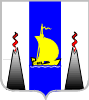 АГЕНТСТВО ПО ТРУДУ И ЗАНЯТОСТИ НАСЕЛЕНИЯ САХАЛИНСКОЙ ОБЛАСТИФормирование сведений о трудовой деятельности работника в электронном виде(информация для работника)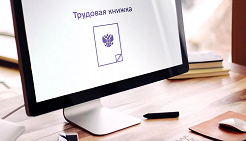 